8 RAZRED OBLIK I BOJAČesto čujemo I upotrebljavao riječ DIZAJN. Što je dizajn?Oko nas je nebrojeno mnogo predmeta kojima se koristimo u različite svrhe.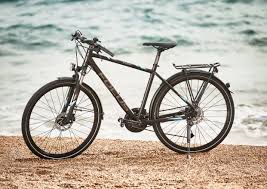 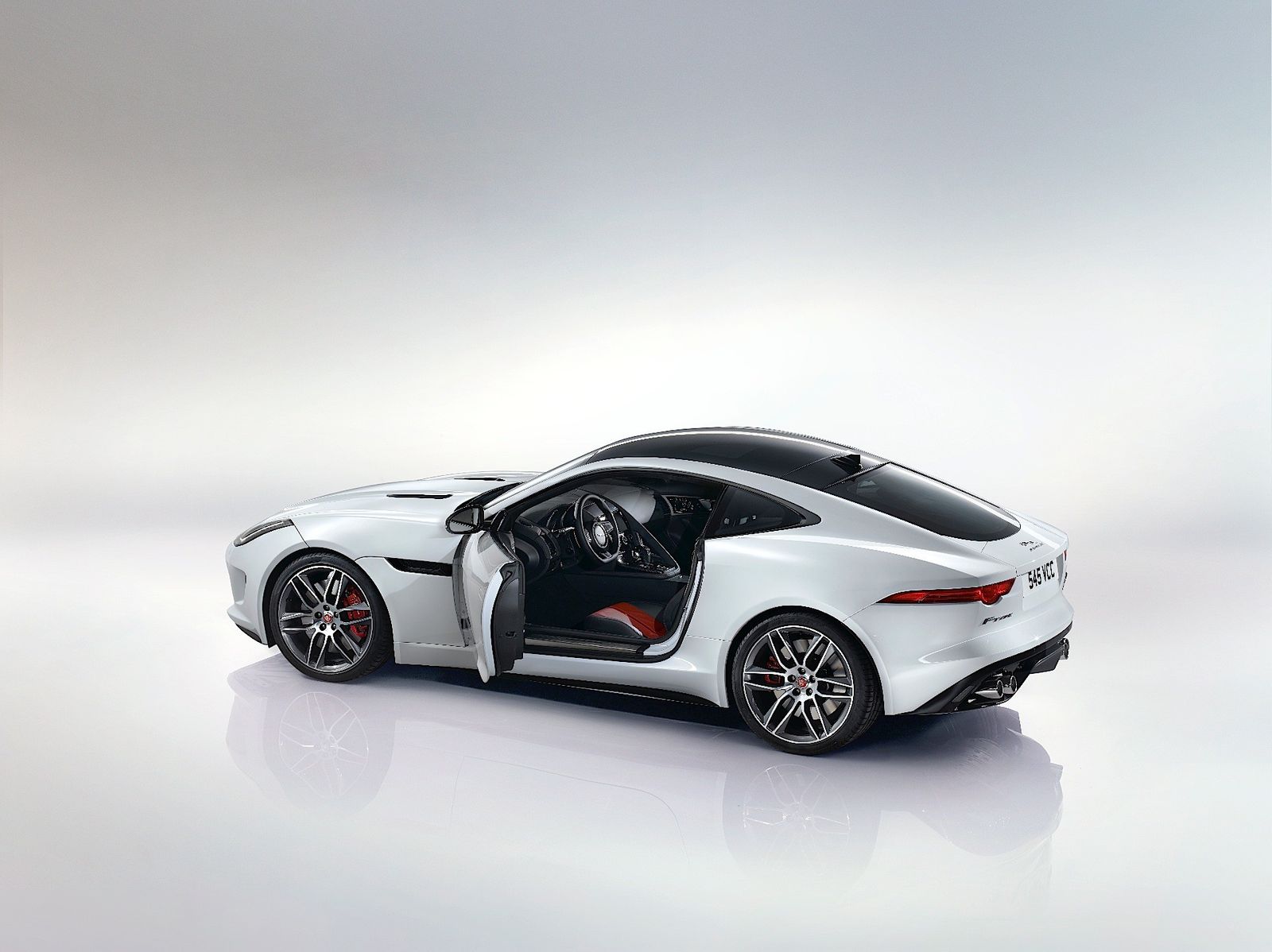 Neki od njih su ručno izrađeni obrtnički proizvodi, a drugi su industrijski proizvedeni. Obrtničke proizvode oblikuje I proizvodi sam obrtnik svojim zanatskim umijećem I znanjem. Industrijske proizvode oblikuju stručnjaci - dizajneriNjemačka obilježava stotinu godina Bauhausa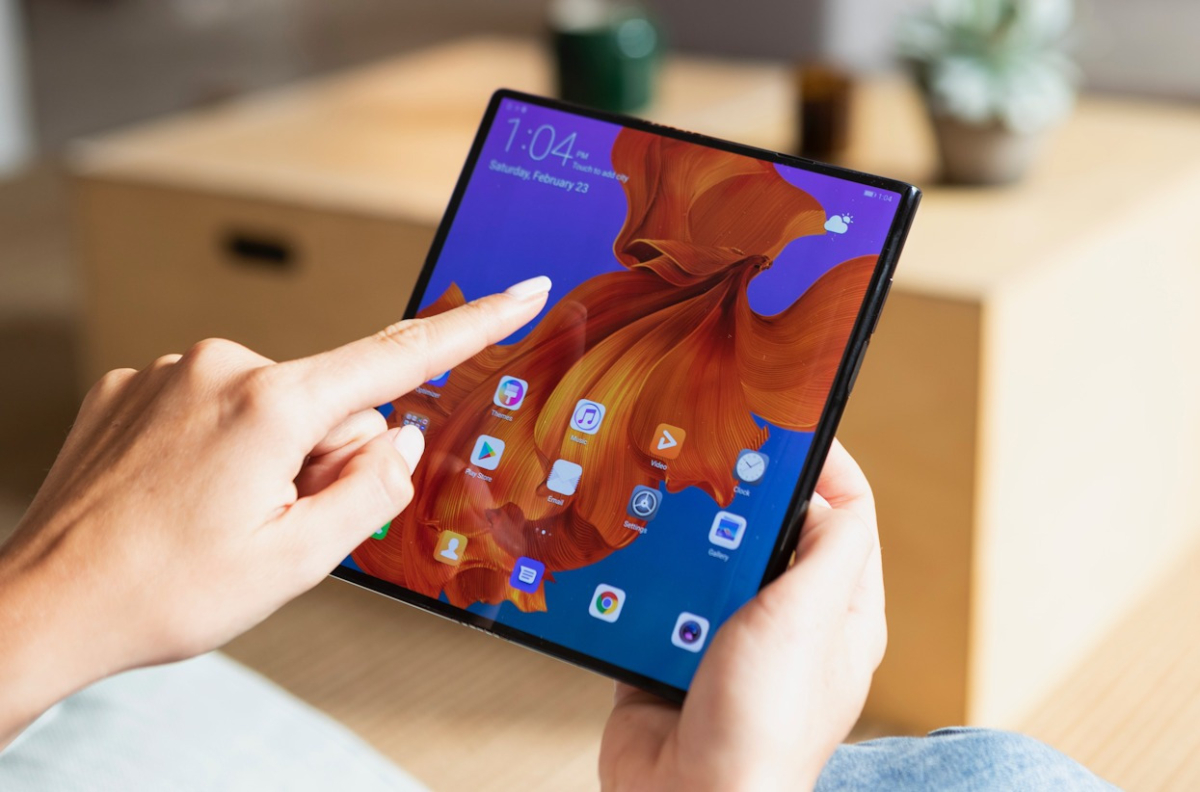 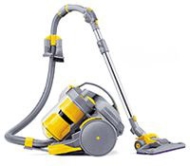 Umjetničkim oblikovanjem predmeta svakidašnje uporabe bavi se primijenjena umjetnost I dizajn. Premda je u suvremenoj umjetnosti često nemoguće postavljati jasne granice, pojam primijenjene umjetnosti najčešće se rabi za oblikovanje predmeta ručne izrade, a riječ industrijski dizajn odnosi se na stvaralački proces čiji je rezultat dizajneski oblikovan  industrijski prozveden proizvod.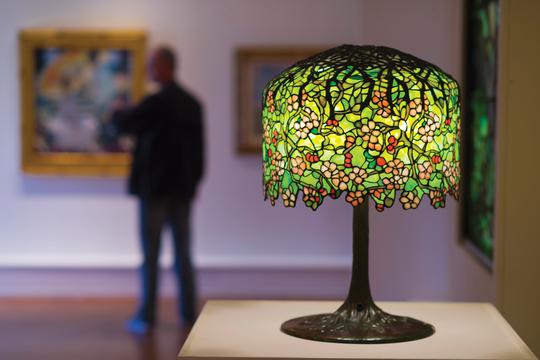 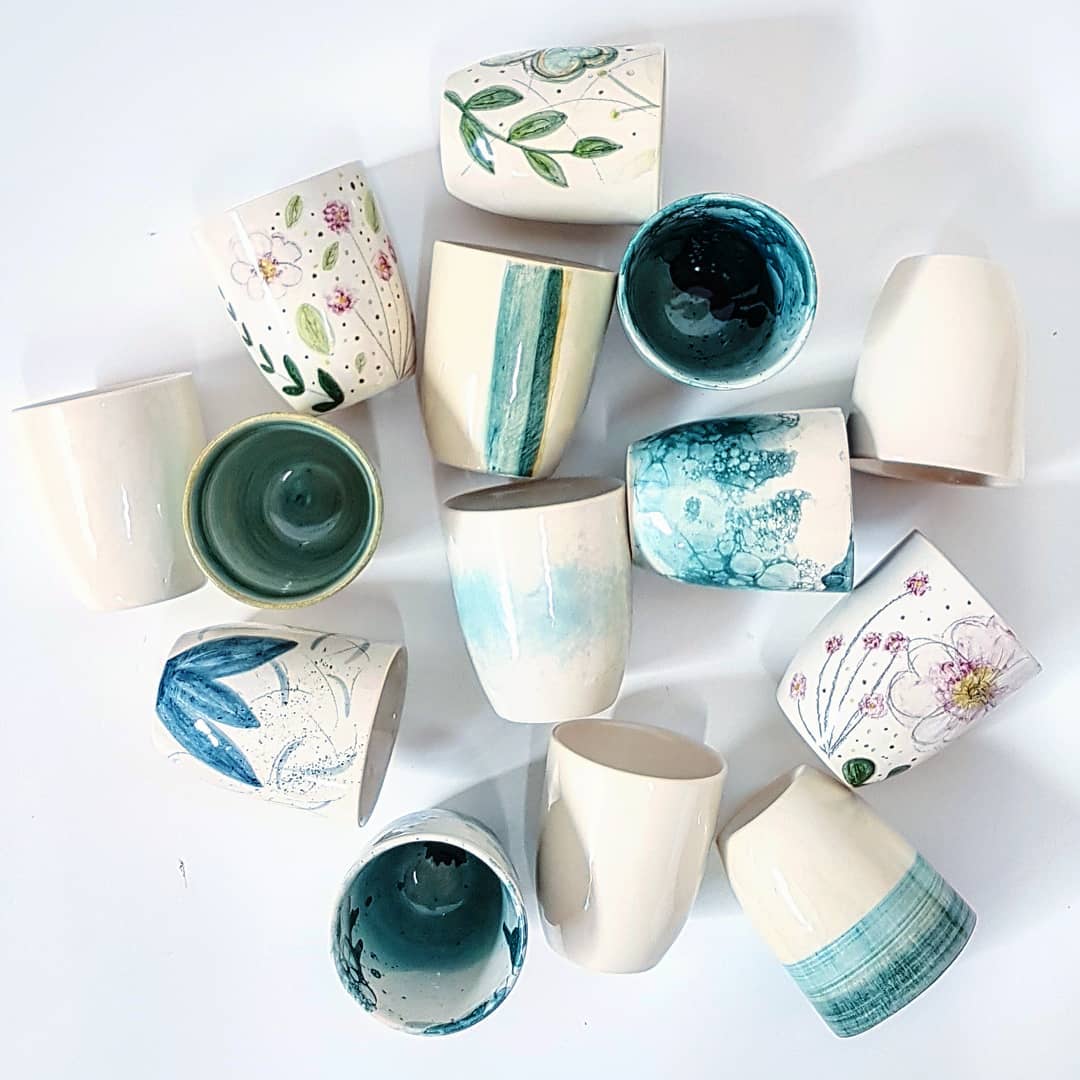 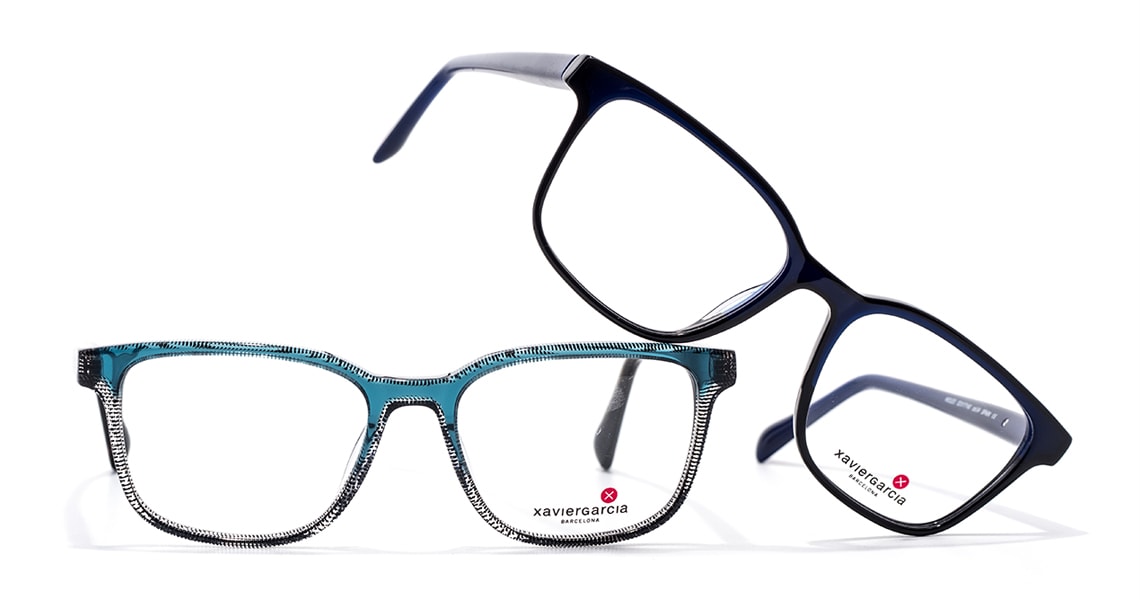 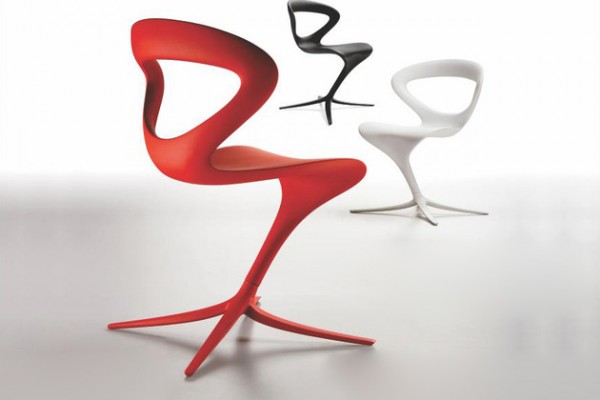 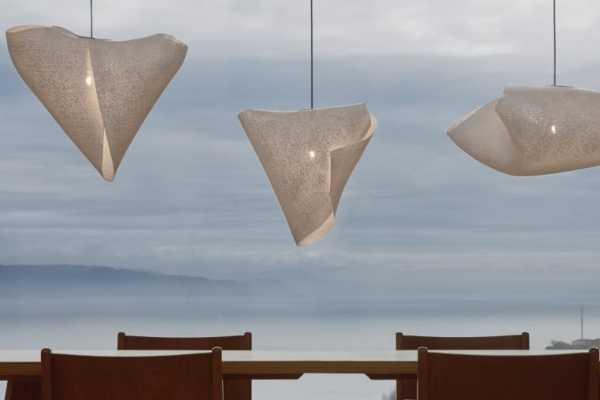 Što misliš,jesu li svi pikazani predmeti proizvedeni serijski ili su jedinsvtveni primjerci ( unikati ) koje je izradio umjetnik?Je li umjetnost bitna u svakodnevom  životu?Oogaćuje li umjetnost žvot?Šo je zajedničko svim  prikazanim predmetima? Uočavaš I funkcionalnost I jednostavnost u dizajnu?Boje izazivaju  različite  asocijacije. Na fotografiji usisača ( gore ), dizajner je bojom  naglasio bitne spojne elemente i dijeove koje je moguće mijenjati. Koji djelovi su sivi a koji žuti?Boje zbog svoje asocijativnosti I djeovanja na čovjeka, imaju značajnu ulogu pri oblikovanju predmeta svakidašnje uporabe.Ključni pojmovi:Idusrijski dizajnFunkcija   Pmijenjena umjetnostLikovni zadatak:Od recikliranog materijala ( ono što u kućanstvu više ne koristi, a moglo bi se upotrijebiti ) napravi vazu za cvijeće. Vaza, osim funkcije držanja cvijeća, ujedno je I sama dekorativni element.  Osmisli dizajn I oblikuj ga u materijalu.